Spring Virtual School GamesDesign Challenge EntryEach school has 1x entry only so you will need to judge your own winner.  To submit your winning entry for SGO area judging please send your pupils 7th Spirit of the Game Value design and meaning to your designated SGO email below by 14th May:Dave Burston  B&NES:  dburston@sspbathnes.org     Shane German  North Somerset: nsspea@gmail.com    Leonie Wade  Bristol North: l.wade@stbcc.org     Patrick Williams  Bristol Central: Patrick.Williams@clf.uk    Cherry Kraus  Bristol South: cherrykraus@ashtonpark.net   Wendy O’Donnell  South Glos. S&E (CSET):  csetprimarycompetition@cset.co.uk  Steve Revett  South Glos. N&W (YATE): steven.revett@yateacademy.co.uk  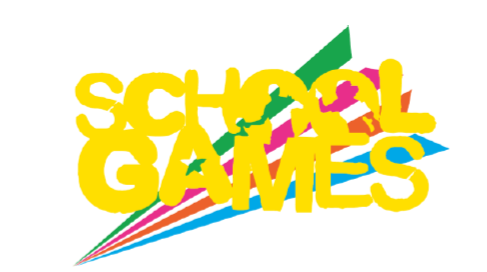 